Гуманитарный проект  государственного учреждения «Лидский районный центр культуры и народного творчества»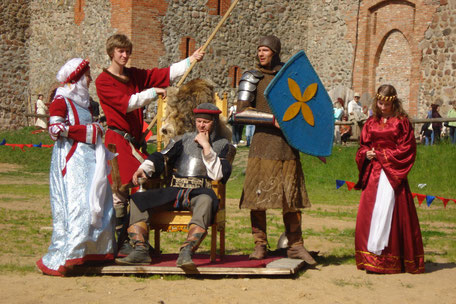 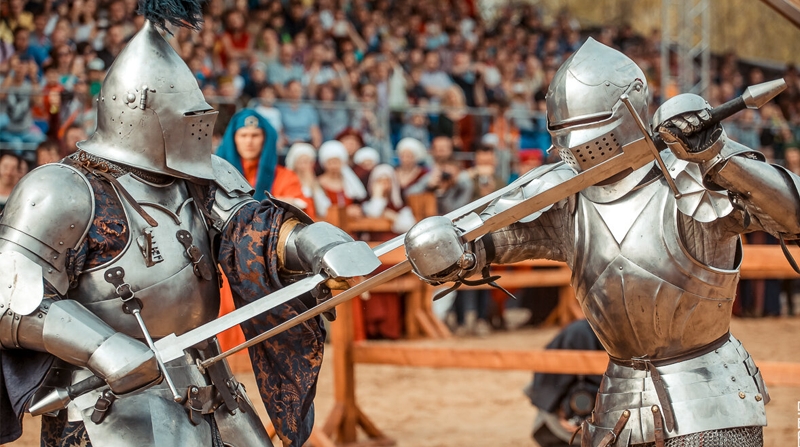 Наименование проекта: «Живая история»Срок реализации проекта: 20 месяцевОрганизация-заявитель, предлагающая проект: государственное учреждение «Лидский районный центр культуры и народного творчества»Цели проекта: создание и организация интерактивной площадки, духовно насыщенного «культурного пространства», содействующего тиражированию социальных механизмов инициирования и сохранения историко-культурной самобытности белорусов, формированию исторической, художественной, духовно-нравственной, политической, экологической культуры личности.Задачи, планируемые к выполнению в рамках реализации проекта:создание постоянной культурно-досуговой программы отвечающей требованиям современного посетителя (иммерсивное шоу, историческая реконструкция) на базе историко-культурного объекта Лидский замок, в рамках деятельности любительского рыцарского клуба «Dies Magna».Целевая группа: разновозрастная аудиторияКраткое описание мероприятий в рамках проекта:разработка сценариев иммерсивного шоу, исторической реконструкции, как постоянной интерактивной программы;изготовление реквизита и декораций;приобретение сценических костюмов;оснащение пространства театральной и аудиовизуальной техникой.9. Место реализации проекта: Гродненская область, г. Лида, ул. Замковая, Лидский замок 10. Контактное лицо: О.Р.Троцкая, директор Лидского районного центра культуры и народного творчества, 8 029 6947278, rmcnt_lida@mail.ru Будем рады сотрудничеству!A humanitarian project of thepublic institution «Lida Regional Centre for Culture and Folk Arts»     1.	Project name: «Living history»2.	Term of project implementation: 20 months3.	The applicant, the proposed project is: public institution «Lida Regional Centre for Culture and Folk Arts»4.	Project objective: creation and organization of interactive platform, “cultural space” filled with spirit which would facilitate multiplication of social mechanisms of initiation and preservation of historical and cultural identity of Belarusians; generation of historical, artistic, spiritual and moral, political, ecological culture of an individual5.	Tasks planned for implementation within the framework of the project:development of permanent cultural & recreational programme facing the requirements of a modern visitor (immersive show, historical re-enactment) on the basis of historic & cultural site “Lida Castle” within the framework of activities of amateur knight club “Dies Magna”.6.	Target group: multi-age audience7.      Brief description of project activities:development of scenarios of an immersive show and historical re-enactment as a permanent interactive programme;creation of stage property & decorations;acquisition of stage costumes;installation of theatre and audio-visual equipment within the workspace.9.Project location: Grodno region, Lida, ul. Zamok Lida, Lida Castle10.Contact person: O.R.Trockaja , Director of Lida Regional Centre for Culture and Folk Arts, 8 029 6815579, rmcnt_lida@mail.ruWe look forward to collaborating!Общий объем финансирования (в долларах США):Общий объем финансирования (в долларах США):Источник финансированияОбъем финансирования (в долларах США)средства донора 50 000софинансирование 50008.Total funding (in US dollars):8.Total funding (in US dollars):Source of fundingAmount of financing (dollars USA)sponsor funds: 50 000co-financing: 5000